A DATE FOR YOUR DIARY!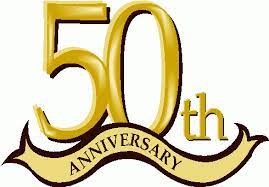 Please join us for an evening of celebration on Thursday 26th May from 6.30pm – 8.30pm. We are celebrating 50 years of St Malachy’s P.S!The school will be open to everyone who has fond memories of their time in St Malachy’s P.S, Camlough, whether as a pupil, parent or member of staff. You can tour the school and visit the classrooms to see the work completed by our pupils based on the story of our school.Refreshments will be served in the assembly hall where you will get a chance to catch up with old friends!We can’t wait to see everyone there!